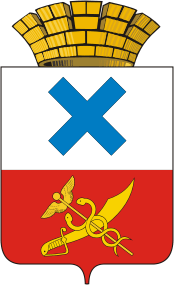 ПОСТАНОВЛЕНИЕадминистрации Муниципального образованиягород Ирбитот  23   мая  2018 года   №  827-ПА     г. Ирбит	О проведении мероприятий по устранению последствий штормового ветра, прошедшего 20 мая 2018 года на территории Муниципального образования город Ирбит20 мая 2018 года по территории Муниципального образования город Ирбит прошел атмосферный фронт с усиленным шквалистым ветром, повлекший за собой нарушения жизнедеятельности населения. Во исполнение протокола суженного аппаратного совещания администрации  Муниципального образования город Ирбит от 21 мая 2018 года, руководствуясь положениями Устава Муниципального образования город Ирбит, администрация  Муниципального образования  город ИрбитПОСТАНОВЛЯЕТ:Рекомендовать начальнику Управления образованием Муниципального образования город Ирбит Ю.Н. Лыжиной и начальнику Управления культуры, физической культуры и спорта Муниципального образования город Ирбит Н.В. Коробейниковой  произвести осмотр подведомственных учреждений, провести восстановительные мероприятия. Рекомендовать руководителям управляющих компаний, осуществляющих деятельность на территории Муниципального образования город Ирбит  провести обследования многоквартирных домов, находящихся в управлении. Особое внимание уделить крышам зданий, дымовым трубам в домах, имеющих печное отопление. Провести аварийно-восстановительные работы.Исполняющему полномочия директора муниципального унитарного предприятия Муниципального образования город Ирбит безопасности дорожного движения «Сигнал» А.В. Вагурову, исполняющему полномочия директора муниципального бюджетного учреждения Муниципального     образования     город     Ирбит     «Благоустройство»   А.В. Мартынову провести осмотр закрепленных территорий, при необходимости провести восстановительные мероприятия.Руководителям, указанным в пунктах 1, 2, 3 настоящего постановления в срок до 24 мая 2018 года информацию о проделанной работе предоставить в отдел городского хозяйства администрации Муниципального образования город Ирбит.Настоящее постановление опубликовать в Ирбитской общественно-политической газете «Восход» и разместить на официальном интернет-портале администрации Муниципального образования город Ирбит. Контроль за исполнением настоящего  постановления  возложить на  заместителя главы администрации Муниципального образования  город Ирбит С.С. Лобанова. Исполняющий полномочия главы Муниципального образования город Ирбит 		                                                                          Н.В. Юдин